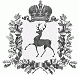 ПОСЕЛКОВЫЙ СОВЕТ РАБОЧЕГО ПОСЁЛКА ШАРАНГАШАРАНГСКОГО МУНИЦИПАЛЬНОГО РАЙОНАНИЖЕГОРОДСКОЙ ОБЛАСТИРЕШЕНИЕот  14.05.2018							N15Об утверждении Перечня имущества, передаваемогоиз муниципальной собственности рабочего поселка Шаранга Шарангского муниципального района Нижегородской области в муниципальную собственность Шарангского муниципального района Нижегородской области        В соответствии с Федеральным законом от 06.10.2003 г. № 131-ФЗ «Об общих принципах организации местного самоуправления в Российской Федерации», законом Нижегородской области от 04.05.2008 г. № 54 – З «О порядке разграничения имущества, находящегося в муниципальной собственности между муниципальными районами, поселениями и городскими округами», поселковый Совет рабочего посёлка Шаранга Шарангского муниципального района Нижегородской области решил:  1.Утвердить перечень муниципального имущества, передаваемого из муниципальной собственности рабочего поселка Шаранга Шарангского муниципального района Нижегородской области в муниципальную собственность  Шарангского муниципального района Нижегородской области согласно приложению. 2.Настоящее решение вступает в силу со дня его принятия.Глава местного самоуправления                                                                     М.В.МихееваУТВЕРЖДЕНрешением поселкового Советарабочего посёлка ШарангаШарангского муниципального районаНижегородской области от 14.05.2018 №15ПЕРЕЧЕНЬмуниципального имущества, передаваемого  из рабочего поселка Шаранга Шарангского муниципального района Нижегородской области в муниципальную собственность Шарангского муниципального района Нижегородской области №п/пНаименование имуществаМестонахождениеимуществаИндивидуализирующие признаки (площадь (кв.м.)/ балансовая стоимость(руб)1Жилое помещениеНижегородская область, р.п.Шаранга,ул.Большевиков д.38 кв.328,2 /14 023,92